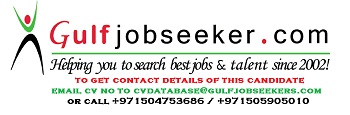 Gulfjobseeker.com CV No: 1509822Personal Profile:A hard working, well-organized, result-oriented professional with over 10 years of experience in sales. Highly motivated, focused, Russian knowing, self-disciplined and adept at assessing customer needs and offering creative solution.A hard working, well-organized, result-oriented professional with over 10 years of experience in sales. Highly motivated, focused, Russian knowing, self-disciplined and adept at assessing customer needs and offering creative solution.Objective:To join a visionary, high growth, innovative, empowering firm, which ensures constant learning opportunities.  A career with enough challenges and opportunities to prove my capabilities to achieve the goals of the organization.To join a visionary, high growth, innovative, empowering firm, which ensures constant learning opportunities.  A career with enough challenges and opportunities to prove my capabilities to achieve the goals of the organization.Experience: Experience: DurationCompanyPositionDurationCompanyPositionNovember 2013 - CurrentSOUQ.COM - United Arab Emirates.Logistics ExecutiveResponsible for handling independent retail outlet at reputable locations.Receiving, moving, checking and storing incoming goods.Checking and inspecting goods received and ensuring they are of accurate quantity, type, and also acceptable quality.Packaging and labeling products before they are dispatched.Helping to ship out over 5000 orders every day.Selecting space for storage and arranging for good to be placed in the designated areas.Making sure that all inventory processes are completed on the same day.Welcoming and helping clients who visit the branch.Contacting transport companies and coordinating dispatch and delivery with them.Supervising the work of junior staff.Ensuring a clean and safe workhouse for staff to work in.Using Mechanical Handling Equipment i.e. fork lift trucks  to move goods around.Monitoring stock levels.Moving items through the warehouse from receipt to dispatch to customers.Accurately updating all data into computer and manual recording systems.November 2013 - CurrentSOUQ.COM - United Arab Emirates.Logistics ExecutiveResponsible for handling independent retail outlet at reputable locations.Receiving, moving, checking and storing incoming goods.Checking and inspecting goods received and ensuring they are of accurate quantity, type, and also acceptable quality.Packaging and labeling products before they are dispatched.Helping to ship out over 5000 orders every day.Selecting space for storage and arranging for good to be placed in the designated areas.Making sure that all inventory processes are completed on the same day.Welcoming and helping clients who visit the branch.Contacting transport companies and coordinating dispatch and delivery with them.Supervising the work of junior staff.Ensuring a clean and safe workhouse for staff to work in.Using Mechanical Handling Equipment i.e. fork lift trucks  to move goods around.Monitoring stock levels.Moving items through the warehouse from receipt to dispatch to customers.Accurately updating all data into computer and manual recording systems.DurationCompanyPositionDurationCompanyPositionJanuary 2010 – March 2013Marina Gulf  LLC - United Arab Emirates.Senior Sales ExecutiveResponsible for selling of different types of Arts & Crafts, Furniture, Carpets and other accessories. Attending to customer orders & inquiries and relating the same with the inventoryEnsuring streamlining with the sales stock and the production unitEnsuring full customer satisfaction for delivery of the sales goodsCustomer oriented with good communication and interpersonal skillsResponsible for collection of paymentsPerform other additional responsibilities as assigned by the store or counter managerJanuary 2010 – March 2013Marina Gulf  LLC - United Arab Emirates.Senior Sales ExecutiveResponsible for selling of different types of Arts & Crafts, Furniture, Carpets and other accessories. Attending to customer orders & inquiries and relating the same with the inventoryEnsuring streamlining with the sales stock and the production unitEnsuring full customer satisfaction for delivery of the sales goodsCustomer oriented with good communication and interpersonal skillsResponsible for collection of paymentsPerform other additional responsibilities as assigned by the store or counter managerDurationCompanyPositionDurationCompanyPositionDec 2007- June 2009 Jessop Art Gallery,  Mauritius Sales Executive Responsible for selling of multi products like Marble Inlay, Carpets,       Precious & Semi-Precious stones, Sterling Silver, Carpets, Shawls, Dress Materials, Responsible for taking care of stocksProviding a full demonstration and complete information to customer       about the productResponsible for cash HandlingDec 2007- June 2009 Jessop Art Gallery,  Mauritius Sales Executive Responsible for selling of multi products like Marble Inlay, Carpets,       Precious & Semi-Precious stones, Sterling Silver, Carpets, Shawls, Dress Materials, Responsible for taking care of stocksProviding a full demonstration and complete information to customer       about the productResponsible for cash HandlingEducational QualificationEducational QualificationSecondary School Certificate        Jammu & Kashmir Board of School Education Certificate Course in Computer Applications Modern System TechnologySecondary School Certificate        Jammu & Kashmir Board of School Education Certificate Course in Computer Applications Modern System TechnologyPersonal AbilitiesExcellent Positive attitude and a good team player.Easily adjustable to any work environment and flexible working hours.Enthusiastic and believe in quality work.Able to work under pressure.Hardworking, energetic and creative. Good problem solver.Excellent Positive attitude and a good team player.Easily adjustable to any work environment and flexible working hours.Enthusiastic and believe in quality work.Able to work under pressure.Hardworking, energetic and creative. Good problem solver.AwardsWon top sales executive of the year at Marina Gulf. Won several appreciation awards at Souq.com  Won top sales executive of the year at Marina Gulf. Won several appreciation awards at Souq.com  Personal Information:Languages KnownEnglish, Urdu, Russian & HindiEnglish, Urdu, Russian & Hindi